Name of book _____________________________________________________		level ________Author ___________________________________________________________		points ______Describe the main setting and one other important setting in this book.  Explain the role of the main setting in the plot.Determine the protagonist in the story.  Explain how the character changes, and what other characters and circumstances caused the change. Support your answer with evidence from the book.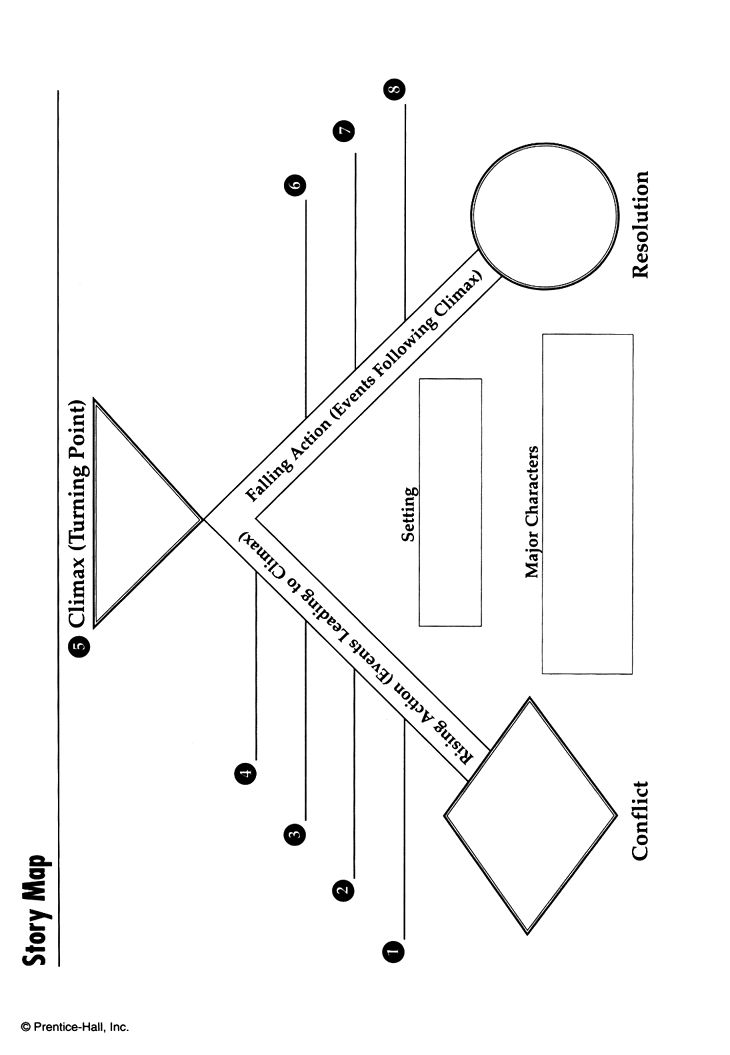 